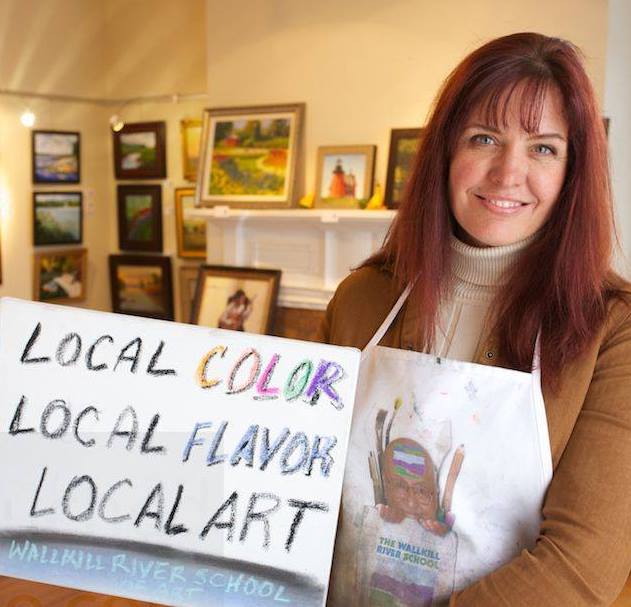 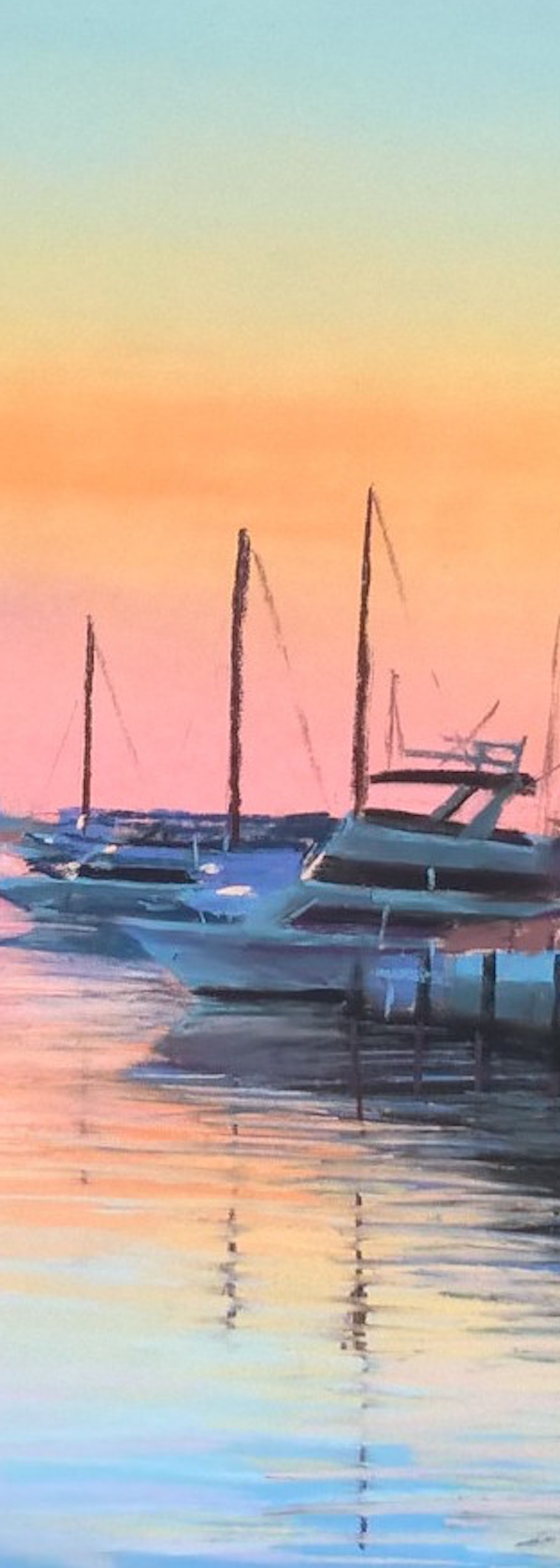 SHAWN DELLwww.shawndelljoyce.cPhone:  845-728-4001shawndelljoyce@gmail.com66 Lone Pine Ave.Dunedin, FL 3469866 Lone Pine Ave.Dunedin, FL 34698